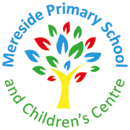 13th December 2019Dear Parents/Carers,   There has definitely been a Christmassy feel around school this week with the Early Years production, carol service practices (including a staff choir practice!), the Christmas Fair and today we have all watched a pantomime performance of ‘Beauty and the Beast’. There is such a lovely feel around school with so many more festivities coming up next week.Mrs Prosser:It is with great sadness that we will be losing a long-standing member of staff this Christmas. Mrs Prosser has a new job at St Mary’s Catholic School and will be starting there in January. I daren’t ask how many years exactly Mrs Prosser has been here but I know it’s many. She has worked so closely with many of our children and their families over the years and I know we will miss that cheery smile on the school gates in the morning. Congratulations on the new job Mrs Prosser but we will all miss you terribly.Farewell Event:As many of you are aware the children’s centre as we know it will be closing this Christmas and again we will be losing some wonderful colleagues who have given so much to the families of Mereside and beyond. The children’s centre will be reopening again in the New Year as a Hub Centre. Carol and the team will be holding a Farewell Event next Thursday, 19th December in the Children’s Centre at 12pm and would like to invite everyone to drop in to say their goodbyes.Thanks for your support:A big thank you to everyone who attended the Christmas Fair yesterday and supported the school so well. The children love having parents and friends in school and they were so eager to show off what they had made. As always, there is a prize for the class that made the most money and we will be announcing the winner next week.Clubs:Please note that all clubs have now finished for the term. A new list for next half term will be out shortly.Carol Service:Next Friday is our annual Carol Service with our KS2 children performing in classes. The whole school will be in the hall and all parents and friends are welcome. At the end of our service we will also do our usual star of the week certificates.Next Friday:Please remember that school closes at 1.30pm next Friday for our Christmas Holidays and school reopens on Monday 6th January.Upcoming dates for your diary:Tuesday 17th December – Year 1 & 2 Christmas Performance 2pmWednesday 18th December – Year 1 & 2 Christmas Performance 9.30amWednesday 18th December – Christmas DinnerThursday 19th December – 100% Attendance PartyThursday 19th December – Walking Nativity Friday 20th December – Carol Service – All parents welcome – 9.30amFriday 20th December – School Closes at 1.30pmThank you for your continued support,Ms S UptonHead of SchoolComing up this week…DateEventTime Monday 16th DecemberEarly Years Christmas PartyAll morningTuesday 17th DecemberYear 1 & 2 Production 2pmWednesday 18th DecemberYear 1 & 2 Production Christmas DinnerYear 3 & 4 Christmas Party9.30am12pmAll afternoonThursday 19th December100% attendance partyKS1 Christmas Party Walking NativityPMAM4pmFriday 20th DecemberCarol Service and celebration assemblyYear 5 & 6 Christmas Party/ activitiesSchool closes for Christmas 9.30amAll day1.30pm